MADONAS NOVADA PAŠVALDĪBA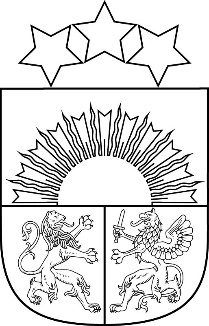 Reģ. Nr. 90000054572Saieta laukums 1, Madona, Madonas novads, LV-4801 t. 64860090, e-pasts: pasts@madona.lv MadonāAPSTIPRINĀTIar Madonas novada pašvaldības domes 31.03.2022. lēmumu Nr. 211(Prot. Nr. 8, 28. p.)SAISTOŠIE  NOTEIKUMI  Nr. 11Par grozījumiem Madonas novada pašvaldības saistošajos noteikumos Nr. 3“Par Madonas novada pašvaldības 2022.gada budžetu”Noteikumi pieņemti ar likumu noteikto pašvaldības funkciju un uzdevumu izpildes nodrošināšanai.1. Izteikt Madonas novada pašvaldības saistošo noteikumu Nr. 3 “Par Madonas novada pašvaldības 2022.gada budžetu” (apstiprināti 2022.gada 27. janvāra domes sēdē, protokols Nr.2, 26.p.) 1. punktu šādā redakcijā:“Apstiprināt Madonas novada pašvaldības pamatbudžetu 2022.gadam        	Ieņēmumos EUR 39649027,00 apmērā.”2. Izteikt Madonas novada pašvaldības saistošo noteikumu Nr. 3 “Par Madonas novada pašvaldības 2022.gada budžetu” (apstiprināti 2022.gada 27. janvāra domes sēdē, protokols Nr.2, 26.p.) 2. punktu šādā redakcijā:“Apstiprināt Madonas novada pašvaldības pamatbudžetu 2022.gadam     Izdevumos EUR 43347551,00 apmērā.”3. Papildināt Madonas novada pašvaldības saistošo noteikumu Nr. 3 “Par Madonas novada pašvaldības 2022.gada budžetu” (apstiprināti 2022.gada 27. janvāra domes sēdē, protokols Nr.2, 26.p.) 5. punktu šādā redakcijā:“5.2. naudas līdzekļu ieņēmumi EUR 974,00 apmērā;  5.3. naudas līdzekļu izdevumi EUR 974,00 apmērā.”Domes  priekšsēdētājs                                                     A.Lungevičs